SUPPLEMENTARY MATERIALSSUPPLEMENTARY MATERIALS 1Study protocolSUPPLEMENTARY MATERIALS 2Detailed information on search strategySUPPLEMENTARY MATERIALS 3PRISMA flow diagramSUPPLEMENTARY MATERIALS 4Overview of excluded studiesSTUDY PROTOCOLBlood-brain barrier permeability and electroconvulsive therapy - a systematic reviewChristoffer C. Lundsgaard1,2, Krzysztof Gbyl1,2, Poul Videbech1,2Center for Neuropsychiatric Depression Research, Mental Health Centre Glostrup, DenmarkInstitute of Clinical Medicine, Faculty of Health and Medical Sciences, University of Copenhagen, Copenhagen, DenmarkContact person: Christoffer C. Lundsgaard, e-mail: christoffer.cramer.lundsgaard@regionh.dkOBJECTIVESThe objective is to examine if electrically induces seizures affect the permeability of the BBB in humans (ECT) and animal models (ECS).METHODSThis review adheres to PRISMA rules (1,2).CRITERIA FOR STUDY SELECTIONInclusion criteriaLanguageEnglishDesign of studiesStudies measuring BBB permeability before and after ECT/ECSStudies measuring BBB permeability after ECT/ECS compared with normative data or controlsType of participantsAnimals (healthy or in a psychiatric disease model)Humans (healthy or diagnosed with a psychiatric disease) Type of interventionModified (muscular relaxation, anaesthetics and ventilation) electroconvulsive treatment used in humans or animals. Electroconvulsive treatment used in animals must be comparable to treatment used in humans.Type of outcome measuresChanges in BBB permeability measured as eitherPermeabilityThe permeability surface area-productThe transfer coefficient, Ki, The cerebrospinal fluid/serum or plasma albumin ratioThe presence of an injected tracer in the CNS that were not present before treatment or not present in controls.Exclusion criteriaComment or letters to editor, grey literature, and conference abstracts. ECT/ECS used in non-psychiatric diseases or disease models known to affect the BBB permeability.SEARCH METHODSElectronic sourcesMEDLINE (searched through Pubmed) and Embase (searched through Ovid) databases are usedThe following search strategy is used Other sourcesReference lists of obtained articles are scrutinized for studies not found in the electronic databasesIf necessary, authors of included articles are contacted to obtain additional information.DATA COLLECTION AND ANALYSIS
Selection of studiesThe search results in the electronic databases are checked for duplicates and then screened by reading the titles and/or abstracts by one reviewer. Full texts of the chosen articles are retrieved and assessed for inclusion by applying the above-stated eligibility criteria. The full-text screening is performed by two independent reviewers. Any disagreements will be resolved by consensus. Data extraction and managementThe following data is extractedSubject characteristicsNumber of participants/number of animals in studyGender (male/female) Age (mean) DiagnosisMedication statusStudy designMethod appliedTime of measurement after ECT/ECSECT parametersElectrode placement: Right Unilateral (RUL) / Bilateral (BL) / both RUL- BL /BifrontalType of current (Brief/Ultrabrief/Sine wave)The number of ECT treatments Type of ECT machineElectrical current given (millicoulomb) (mean, SD) Duration of EEG seizure time (mean, SD)Study outcomesChange in BBB permeabilityData extraction is undertaken by two reviewers. Any disagreements are resolved by consensus. ASSESSMENT OF METHODOLOGICAL QUALITY OF STUDIESPre-post studies are assessed with the National Institute of Health pre-post assessment (4). Evaluations are undertaken by two reviewers (CL, PV). Disagreements are solved by consensus.Only clinical studies are assessed for risk of bias and methodological quality.1.	Liberati A, Altman DG, Tetzlaff J, Mulrow C, Gøtzsche PC, Ioannidis JPA, et al. The PRISMA statement for reporting systematic reviews and meta-analyses of studies that evaluate health care interventions: explanation and elaboration. J Clin Epidemiol. 2009 Oct;62(10):e1-34. 2.	Page MJ, McKenzie JE, Bossuyt PM, Boutron I, Hoffmann TC, Mulrow CD, et al. The PRISMA 2020 statement: an updated guideline for reporting systematic reviews. BMJ. 2021 Mar 29;372:n71. 3.	Gagnier JJ, Kienle G, Altman DG, Moher D, Sox H, Riley D, et al. The CARE guidelines: consensus-based clinical case report guideline development. J Diet Suppl. 2013 Dec;10(4):381–90. 4.	https://www.nhlbi.nih.gov/health-topics/study-quality-assessment-tools (2 June 2022). DETAILED INFORMATION ON SEARCH STRATEGYPubMed/Medline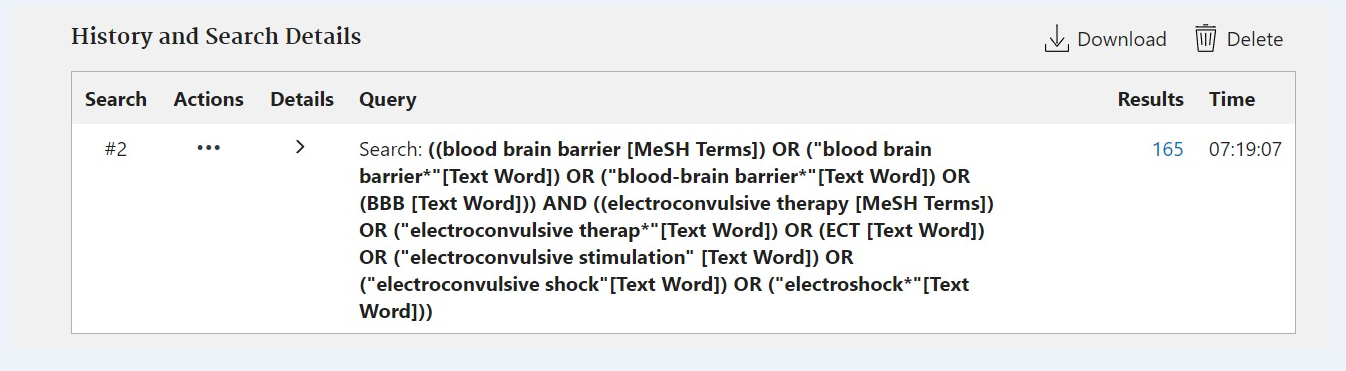 Embase/Ovid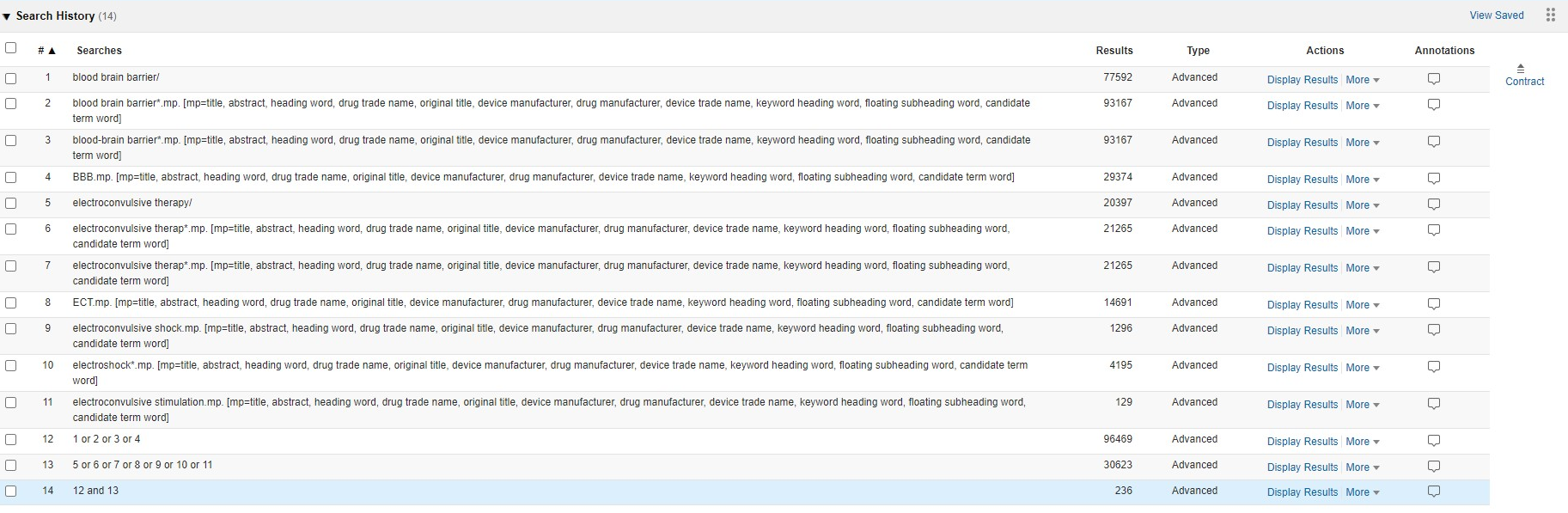 PRISMA FLOW DIAGRAMFrom:  Page MJ, McKenzie JE, Bossuyt PM, Boutron I, Hoffmann TC, Mulrow CD, et al. The PRISMA 2020 statement: an updated guideline for reporting systematic reviews. BMJ 2021;372:n71. doi: 10.1136/bmj.n71OVERVIEW OF EXCLUDED STUDIESBlood brain barrier (controlled vocabulary i.e. Emtree/MeSH)ANDElectroconvulsive therapy (controlled vocabulary i.e. Emtree/MeSH)OROR“blood brain barrier*” (text word)“electroconvulsive therap*” (text word)“blood-brain barrier*” (text word)ECT (text word)BBB (text word)Electroconvulsive stimulation (text word)“electroconvulsive shock” (text word)“electroshock*” [text word]StudyReason for exclusion1Alexopoulos GS, Kocsis JH, Stokes PE. Increase in CSF protein in association with ECT. J Neurol Neurosurg Psychiatry. 1978 Dec;41(12):1145-6. doi: 10.1136/jnnp.41.12.1145. PMID: 731258; PMCID: PMC493245.No direct measurement of BBB permeability2Angel C, Hartman AM, Burkett ML, Roberts AJ. Effects of electroshock and trypan red on the blood-brain barrier and response retention in the rat. J Nerv Ment Dis. 1965 Jun;140(6):405-11. doi: 10.1097/00005053-196506000-00002. PMID: 5827241.Electroconvulsive stimulation not comparable to treatment in humans3Angel C, Roberts AJ. Effect of electroshock and antidepressant drugs on cerebrovascular permeability to cocaine in the rat. J Nerv Ment Dis. 1966 Apr;142(4):376-80. doi: 10.1097/00005053-196604000-00008. PMID: 5946050.Electroconvulsive stimulation not comparable to treatment in humans4Awasthi PK, Shanker K, Gulati A, Dhawan KN, Bhargava KP. Increased permeability of blood brain barrier after electro-convulsive shocks (ECS). Pharmacol Res Commun. 1982 Nov;14(10):983-92. doi: 10.1016/s0031-6989(82)80063-5. PMID: 7156177.Electroconvulsive stimulation not comparable to treatment in humans5Barkai AI. Long-term effect of electroshock treatment on the entry of calcium into the cerebroventricular fluid in the rat. J Neurosci Res. 1983;9(2):165-71. doi: 10.1002/jnr.490090208. PMID: 6842624.Electroconvulsive stimulation not comparable to treatment in humans6Blair-West JR, Denton DA, Gibson AP, McKinley MJ. Opening the blood-brain barrier to zinc. Brain Res. 1990 Jan 15;507(1):6-10. doi: 10.1016/0006-8993(90)90513-b. PMID: 2302580.No direct measurement of BBB permeability7Bolwig TG, Fuglsang-Frederiksen A. Electrolytes in brain, liver, diaphragm, and blood after electroshock in rats. Acta Psychiatr Scand. 1972;48(5):386-93. doi: 10.1111/j.1600-0447.1972.tb04382.x. PMID: 4657462.No direct measurement of BBB permeability8Carroll BJ, Steven L, Pope RA, Davies B. Sodium transfer from plasma to CSF in severe depressive illness. Arch Gen Psychiatry. 1969 Jul;21(1):77-81. doi: 10.1001/archpsyc.1969.01740190079011. PMID: 5793683.No direct measurement of BBB permeability9CLARK G, SARKARIA DS. Acid fuchsin convulsions and electroshock in the mouse. J Neuropathol Exp Neurol. 1958 Oct;17(4):612-9. doi: 10.1097/00005072-195810000-00008. PMID: 13588390.Electroconvulsive stimulation not comparable to treatment in humans10EDSTROEM R. AN ATTEMPT TO MEASURE THE TWO-WAY PERMEABILITY IN THE BLOOD-BRAIN-CSF SYSTEM. Acta Physiol Scand. 1964 Jul;61:212-8. doi: 10.1111/j.1748-1716.1964.tb02960.x. PMID: 14196577.Electroconvulsive stimulation not comparable to treatment in humans11Goldfarb S, Fainstein N, Ganz T, Vershkov D, Lachish M, Ben-Hur T. Electric neurostimulation regulates microglial activation via retinoic acid receptor α signaling. Brain Behav Immun. 2021 Aug;96:40-53. doi: 10.1016/j.bbi.2021.05.007. Epub 2021 May 12. PMID: 33989746.Electroconvulsive stimulation not comparable to treatment in humans12Gulati A, Srimal RC, Dhawan KN, Dhawan BN. On the mechanism of potentiation of apomorphine-induced stereotypy due to electroconvulsive shock. Neuropharmacology. 1987 Dec;26(12):1733-7. doi: 10.1016/0028-3908(87)90125-0. PMID: 3437939.Electroconvulsive stimulation not comparable to treatment in humans13HARTMAN AM, ANGEL C. THE EFFECT OF TRYPAN RED AND ELECTROCONVULSIVE SHOCK ON RESPONSE ACQUISITION IN THE RAT. J Nerv Ment Dis. 1964 Oct;139:387-92. doi: 10.1097/00005053-196410000-00012. PMID: 14205647.Electroconvulsive stimulation not comparable to treatment in humans14Hirano A, Becker NH, Zimmerman HM. The use of peroxidase as a tracer in studies of alterations in the blood-brain barrier. J Neurol Sci. 1970 Mar;10(3):205-13. doi: 10.1016/0022-510x(70)90150-4. PMID: 5441552.Electroconvulsive stimulation not comparable to treatment in humans15Ito M, Bolati K, Kinjo T, Ichimura K, Furuta A, McLoughlin DM, Suzuki T, Arai H. Electroconvulsive stimulation transiently enhances the permeability of the rat blood-brain barrier and induces astrocytic changes. Brain Res Bull. 2017 Jan;128:92-97. doi: 10.1016/j.brainresbull.2016.11.011. Epub 2016 Nov 30. PMID: 27915091.Electroconvulsive stimulation not comparable to treatment in humans16Khadka N, Bikson M. Neurocapillary-Modulation. Neuromodulation. 2020 Dec 19:10.1111/ner.13338. doi: 10.1111/ner.13338. Epub ahead of print. PMID: 33340187; PMCID: PMC8213863.Wrong study design17Laursen H, Gjerris A, Bolwig TG, Barry DI. Cerebral Edema and Vascular Permeability to Serum Proteins Following Electroconvulsive Shock in Rats. Convuls Ther. 1991;7(4):237-244. PMID: 11941128.Electroconvulsive stimulation not comparable to treatment in humans18Nomikos GG, Zis AP, Damsma G, Fibiger HC. Electroconvulsive shock increases interstitial concentrations of uric acid in the rat brain. Brain Res. 1994 Oct 10;660(1):50-6. doi: 10.1016/0006-8993(94)90837-0. PMID: 7828001.Electroconvulsive stimulation not comparable to treatment in humans19Oztaş B, Kaya M. Blood-brain barrier permeability during acute and chronic electroconvulsive seizures. Pol J Pharmacol Pharm. 1991 Jul-Aug;43(4):259-63. PMID: 1811218.Electroconvulsive stimulation not comparable to treatment in humans20Oztas B, Kaya M, Camurcu S. Age related changes in the effect of electroconvulsive shock on the blood brain barrier permeability in rats. Mech Ageing Dev. 1990 Feb 1;51(2):149-55. doi: 10.1016/0047-6374(90)90097-y. PMID: 2308390.Electroconvulsive stimulation not comparable to treatment in humans21 Oztas B., Sandalci U. Blood-brain barrier permeability after pentylenetetrazol and electrically induced seizure. IRCS MED. SCI. 1984;12(6):488-489. Cited in: Embase at http://ovidsp.ovid.com/ovidweb.cgi?T=JS&PAGE=reference&D=emed3&NEWS=N&AN=14113475. Electroconvulsive stimulation not comparable to treatment in humans22ROSENBLATT S, CHANLEY JD, SOBOTKA H, KAUFMAN MR. Interrelationships between electroshock, the blood-brain barrier, and catecholamines. J Neurochem. 1960 Feb;5:172-6. doi: 10.1111/j.1471-4159.1960.tb13350.x. PMID: 14438966.Wrong study design23Suzuki O, Takanohashi M, Yagi K. Protective effect of dexamethasone on enhancement of blood-brain barrier permeability caused by electroconvulsive shock. Arzneimittelforschung. 1976 Apr;26(4):533-4. PMID: 989006.Electroconvulsive stimulation not comparable to treatment in humans24Taydas O, Ogul H, Ozcan H, Kantarci M. Gadolinium-Based Contrast Agent Extravasation Mimicking Subarachnoid Hemorrhage After Electroconvulsive Therapy. World Neurosurg. 2018 Jun;114:130-133. doi: 10.1016/j.wneu.2018.03.063. Epub 2018 Mar 15. PMID: 29551720.Not described if modified ECT – author contacted without reply.25Webb MG, O'Donnell MP, Draper RJ, Horner B, Phillips JP. Brain-type creatine phosphokinase serum levels before and after ECT. Br J Psychiatry. 1984 May;144:525-8. doi: 10.1192/bjp.144.5.525. PMID: 6733378.No direct measurement of BBB permeability26Westergaard E, Hertz MM, Bolwig TG. Increased permeability to horseradish peroxidase across cerebral vessels, evoked by electrically induced seizures in the rat. Acta Neuropathol. 1978 Jan 19;41(1):73-80. doi: 10.1007/BF00689560. PMID: 636839.The relevant data is a reprint of Bolwig, T. G., Hertz, M. M. & Westergaard, E. Acute hypertension causing blood-brain barrier breakdown during epileptic seizures. Acta Neurol. Scand. 56, 335–342 (1977).27Zimmermann R, Schmitt H, Rotter A, Sperling W, Kornhuber J, Lewczuk P. Transient increase of plasma concentrations of amyloid β peptides after electroconvulsive therapy. Brain Stimul. 2012 Jan;5(1):25-9. doi: 10.1016/j.brs.2011.01.007. Epub 2011 Mar 12. PMID: 22037136.No direct measurement of BBB permeability